                           МКУ «Юрьянская ЦБС»						6+	Верховинская сельская  библиотека-филиалВечер встречи ветерановЦелевая аудитория: Все группы пользователей. (дети, дети войны, труженики тыла, ветераны)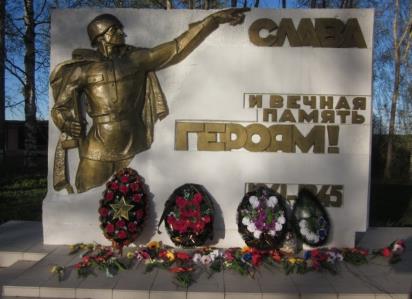                        Составитель: Шарапова Ангелина ВсеволодовнаМКУ « Юрьянская ЦБС»Верховинская сельская библиотека - филиалс. Верховино, Кировская область, ул. Сычугова,2					 Режим работы:				             Вторник – пятница: с 10-18.00 ч.					ОБЕД: С 13.00 до 14.00 ч.					Суббота: с 9.00 до 16.00 ч. 		    Выходные дни: воскресенье – понедельник. Телефон: 8 (8336) 6-61-39			с. Верховино, 2016г.Память нашу не стереть годамиВечер встречи ветеранов.Цель: воспитание патриотизма, чувства гордости за подвиги нашего народа, привитие уважения к малой родине.Подготовка: цикл бесед «Страницы Великой битвы», оформление выставки-«В огнях победного салюта».Подбор музыкального сопровождения, подбор  стихов.Мелодия песни «День Победы» Д. Тухманова. ЧТЕЦ:	Село моё- ты Родина моя!	К тебе я возвращаюсь вновь и вновь.Здесь дом родной, живет моя семьяИ воздух чистый мне волнует кровь!Здесь на горе Крестителя был храм,Его снесли в период гнетовой, О той истории расскажет намСедая бабушка, уж ставшая вдовой.Как тяжко было выжить на селе,Когда война легла между строки,На фронт спешили мужики, а на землеОстались женщины с детьми и старики.Как вести доносились на бумаге,Как вдовы плакали тихонечко в толпе,А треугольники, что символы отваги,Хранились за иконкой в уголке.Ведущий 1:  Добрый день, дорогие ветераны!Мы рады встрече с вами в преддверии Дня Победы. 71 год  прошло с той победной поры, с того победного дня, но не тускнеет от времени память о подвигах народа.День Победы праздник торжественный, когда радость переплетается с горем, смех со слезами. И всех нас объединяет память…	Поклонимся живым и мертвым, бессмертным и бесстрашным. Тем, кто принял бой на рассвете 22 июня 1941 года у стен Брестской крепости, и тем, кто, пройдя всю дорогу войны, добил врага там, откуда война началась, в поверженном Берлине.	Поклонимся женщинам, которые проводив мужей и сыновей на фронт, вышли в поле, встали за станки, сели за тракторы- эта трудовая вахта длилась 1418 дней и ночей.Песня «Поклонимся великим тем годам»	Ведущий 2 : 1941-1945. две цифры, две даты. Великая Отечественная война. От которой больше всего пострадала наша Родина! Интерес к истории не исчезает с годами. Он передается от поколения к поколению. Все, независимо от возраста, не вправе забывать то страшное время.Сегодня , накануне великого Дня Победы , мы обращаемся к Книге  памяти нашего села. Ведь войны священные страницы навеки остались в памяти людей!	В душе каждого ветерана навсегда сохранились первые дни войны. Как приходили повестки, как собирались мужья в строй и уходили за околицу. Как рыдали жёны, матери, сестры. Как дети бежали за двор Настасьи Суихи и Алеши Твинина и смотрели вслед отцам, братьям – их позвала война.Песня «Огонек» Следующая страница -  «Война глазами детей»Ведущий 1 : Тихим вечером я спросил у бабушки: «Расскажи, а как было на самом деле? Ведь твой отец и брат тоже воевали на фронтах…»Слово детям войныЧТЕЦ:Вопит село, казалось, нет концаСверканию огней войны зарницы.И дочь, кружась вокруг отца,Не знает: это никогда не повторится!Вот помню я, отец держал в руках Какой-то скомканный листок бумаги.Заметною была слеза в глазах, что требовала силы и отваги.Тогда мне было лишь 9 лет.Я задала отцу вопрос один простой:«Что , тятя, другой дороги нет?А можно ли пойти туда с тобой?»Отец, смахнув с лица слезу,Взял за руку меня: «Ну вот опять!Когда я отвоюю Родину свою.А ты- побереги, родная , мать!»Пошли солдаты пыльною дорогой.Заря и слезы перебили тишину…Там, за околицей, держа в груди тревогу,Я поняла, ушел отец сегодня на войну.Все мужики держались по-бойцовски,В шеренгах по двое, чтобы не отстать.Шагали в ногу, ехали в повозке,Отец мой вдруг велел всем запевать.И понеслась та песня, раздаваясьПо всей округе нашего села.Солдаты шли, шутили и смеялись,-Их позвала разлучница-война.Шли годы- годы не простые.Работали детьми на поле день за днем.Мы забывали тяготы лихиеНа местном фронте, фронте трудовом.Ведущий 2 : Тяжелая доля ожидала ребят в военные годы. Семьи были большие. Кормить было нечем. Весной дети собирали колоски прошлогоднего урожая, мерзлую картошку, из которой матери пекли лепешки, собирали траву. Как тосковали ребята, когда наступило 1 сентября сорок первого года и не надо было идти в школу. Как получали на погибших отцов похоронки. Война стала одним из периодов биографии целого поколения детей.ЧТЕЦ:Все изменилось в вечер тот февральский,Метель всю ночь вопила за окном.Покой прервался , на одно мгновенье,И на пороге появился почтальон.Стряхнув с плеч снег, неловко посмотрелаВ глаза ребятам, что к матери прижались…«Ну, что сказать, отец погиб ваш смело,За Родину, семью, с врагом сражаясь!»Летят, бегут, торопятся года.И колыбельные я правнукам пою…А в памяти остался навсегдаОтец мой, что погиб в бою…Пусть свет очей его давно погас,Но знаю я , что он погиб за нас!.Следующая страница Книги Памяти- «Односельчане на фронтах великой отечественной войны» . Ведущий 1 : В годы войны из села и окрестностей ушли на защиту отечества   670 верховинцев ,  не вернулись с поля брани  542 человека, а 128 вернулись домой с победой.Из Верховинского с/совета ушло на фронт 90 человек, Мордовичевский с/ совет – всего в этот сельсовет входило 13 деревень, в них насчитывалось 172 дома ушло на фронт – 280 человек, Сухоноговский с/совет входило 14 деревень в них насчитывалось 287 домов- ушло на фронт 300 человек.Русские женщины! Сегодня здесь собрались женщины, на долю которых выпало тяжёлое испытание. Вы на своих хрупких плечах пронесли через всю жизнь память о войне, ожидание и веру, что живыми вернутся с поля брани отцы, братъя.  Наравне с взрослыми вы трудились в поле, осваивали неженские профессии, и своими руками приближали Победу!Песня «Синенький скромный платочек»Ведущий 2 : Перед нами очередная страница — «Боевым награждаются орденом». Самое дорогое, что есть у ветеранов, — это ордена и награды за боевую и трудовую славу.Страница начинается с эпиграфа: -«Когда он подвиг совершает,То не заботится ничуть,Узнает кто иль не узнаетО нём самом когда-нибудь».Но Родина не забывает своих героев. Она заботится, чтобы имена отважных её сынов стали достоянием истории, остались навсегда в памяти потомков. Награждение отличившихся в бою воинов орденами и медалями производилось с первых дней великой отечественной войны.Много вышло различных книг, посвященных минувшей войне, есть и так называемые первоисточники: письма, документы, по которым можно изучать историю великого противостояния и пытаться воссоздать детальную картину событий тех лет. Одним из таких важных и очень интересных источников являются боевые награды: ордена и медали. Они, по сути дела, стали бесценными частицами нашей истории, обильно политой кровью героев, «немыми свидетелями» грандиозных побед, беспримерного мужества и настоящего благородства.До начала Второй мировой войны наград появилось сравнительно немного - 3 ордена и 3 медали. В первый год войны солдаты и офицеры награждались орденами и медалями, учреждёнными ещё до 1941 года. Огромные потери, частые поражения, естественно, не могли не отразиться на настроениях в войсках. Армия по-прежнему была полна решимости сражаться с агрессором, но люди нуждались в моральной поддержке и поощрении. Поэтому в ходе войны и были учреждены новые награды - 10 орденов и 21 медаль.Ведущий 1 : 	Он пил - солдат, слуга народа,И с болью в сердце говорил:«Я шёл к тебе четыре года,Я три державы покорил...»Хмелел солдат, слеза катилась,Слеза несбывшихся надежд,И на груди его светиласьМедаль за город Будапешт. (М. Исаковский) Ведущий 2 : 	Медаль "За отвагу"Учреждена 17 октября 1938 года. Это награда за личное мужество и отвагу, проявленные при защите Отечества и исполнении воинского долга. В период с 1941 по . было произведено более 4 млн. награждений. В отличие от других медалей и орденов, вручавшихся нередко «за участие», этой награждали исключительно за храбрость, проявленную на поле боя. Именно эта особенность повлияла на её огромную популярность среди фронтовиков. В основном, ею награждали рядовой и сержантский состав.До распада СССР медаль "За отвагу" являлась высшей медалью Советского Союза.У нас награждены медалью «За отвагу» :Сержант Комаровских Александр Сергеевич.Матрос Устюжанинов Семен Дмитриевич.Сержант Скопин Михаил Ефимович.Рядовая  Баранова Мария Ивановна.Старикова Ольга Ивановна Рядовой Маракулин Григорий Дмитриевич.Рядовой Лучинин Павел Михайлович. (2)Сержант Великоречин  Иван Максимович ( Орден Красная звезда)Сержант Чащин Николай МихайловичРядовой Лютин Павел Ефимович(орден Красной звезды)Рядовой Шарапов Алексей Григорьевич.Рядовой Шеромов Алексей Григорьевич.Рядовой Суслов Павел Иванович.Рядовой Чулков Алексей Леонтьевич (орден Славы)Чудиновских Виктор Семенович.Рядовой Макаров Алексей Васильевич (орден Красной звезды)Рядовой Шишкин Федор ИпатовичКононов Михаил ПрокопьевичСычев Александр Васильевич  ( орден Красной звезды)Шишкин Василий Степанович ( орден славы 3 ст)Шерстобитов Иван Васильевич.Кононов Михаил Прокопьевич.Сергеев Алексей Иванович Ведущий 1:Орден Отечественной войны I и II степениУчреждён 20 мая 1942г. Это самая первая награда, появившаяся в годы Вов, первая награда СССР, имевшая разделение на степени и единственная, которая до 1977г. передавалась семье как память после смерти награждённого. Этот орден вручали военнослужащим и партизанам, проявившим стойкость и мужество и которые своими действиями способствовали успеху боевых операций наших войскНаши земляки :Шишкин Иван Николаевич –1- 2 степени Комаровских Александр Сергеевич – 1-2 степениЗемцов Григорий Тимофеевич – 1-2 степениВедущий 2:Орден Славы I. II и III степениУчреждён 8 ноября 1943 года. Это единственное боевое отличие, предназначенное для награждения солдат и сержантов (в авиации - и младших лейтенантов) за такие заслуги: спасение знамени части, захват в плен вражеского офицера, уничтожение из личного оружия самолёта врага и т. д. Интересно, что первыми ордена Славы всех трех степеней получили сапёры. Первый указ о награждении орденом был подписан в июле ., и  один из награждённых  стал Седельников Дмитрий Сергеевич. Второй - сержант Тупицин Г. Ф.  - прошёл войну до конца, получив также ордена Красного Знамени, Отечественной войны и Красной Звезды: вместе с орденами Славы их было 6 - столько имел далеко не каждый полковник и даже генерал! Было в Красной Армии подразделение, в полном составе награждённое орденами Славы 1 , 2 и 3 степени и получившее официальное название «Батальон славы». Не многие знают, что популярный актёр Алексей Смирнов («Приключения Шурика») - полный кавалер ордена Славы, человек, «прошагавший» почти всю войну простым солдатом. Орденоносцы :Старшина Устюжанинов Алексей Андреевич.- 3 стВаженин Петр Ильич – 3 ст.Ведущий 1:Перед нами очередная страница Книги Памяти — «Письма огненных лет».Письма с фронта! Кому из -людей старшего поколения не известны самодельные бумажные треугольники?	. Сколько тревожных дней и ночей ждали их матери, жены, сестры, дети!В каждом письме с фронта - рассказ о крепости духа, стойкости и мужестве советских людей, грудью ставших на защиту Родины.  Радость переполняла сердца и души не только родных и близких, но и всех жителей. Шли годы, и всё чаще приходили в село письма, в которых говорилось: «Погиб. ..пал смертью храбрых... не вернулся из боя.. .солдат». Гибли солдаты за родину! Закрывали её своей грудью. А домой шли... похоронки.Чтец:Когда я вижу, как убитый   .Сосед мой падает в бою,
 Не помню я его обиды,Я помню про его семью. Мне представляется невольноЕго обманутый уют,-	_ ...Он мертв уже. Ему не больно,А их ещё письмом убьют!	И. УткинВедущий 2: Шли похоронки. : Слова «ваш сын», «ваш муж», «ваш отец погиб» обжигали сердца, одевали женщин в черный цвет, сиротили детей. Кровью и слезами поливалась земля русская. И через много лет после того, как отгремели последние залпы войны, -вновь Россия оплакивают своих сыновей, дети своих отцов, тех, кто подарил нам Победу в 1945 году и кто шёл к этой дате, но пал смертью храбрых.Чтец:Десятки лет, как кончилась война. –Её не знает наше поколенье! Как будто бы грехов во искупленьеСтоит над полем брани тишинаНа этом поле лучше помолчать. Здесь тишина звонит порой набатом.По павшим за Отечество солдатам, Которых мы не вправе забывать. Не надо слёз, страданий, унижений. Не допусти же это, Человек! Пусть светит солнце, в радости мгновений Победный май останется навек!Песня  «Катюша»Чтец:Воевал солдат не просто,Сколько горя пережил.С твердой верою в победуОн вставал, ложился, жил.Всех вас с праздником Победы,Что была не так легкаВам за ваш геройский подвигСлава! Слава на века!Литература:   1.Читаем, учимся, играем. – 2010. – вып.7.2. Священная война… – М., 1966.3. Сколотнева Л. Е. Праздники в школе. – Спб. Издательский дом «Литера», 2002.4. Сценарии школьных праздников: советы, предложения, рекомендации. Витебск. 1994.